REGULAMIN MIĘDZYPRZEDSZKOLNEGO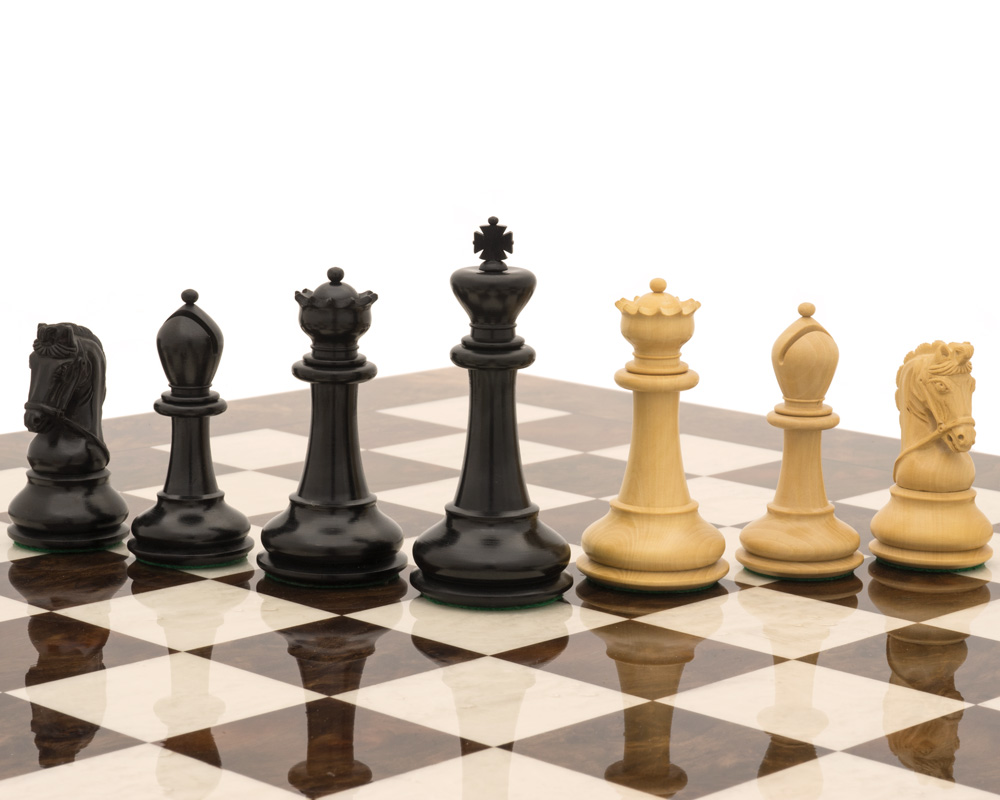 TURNIEJU SZACHOWEGOI. CELE TURNIEJU:- popularyzacja gry w szachy wśród dzieci - stworzenie atmosfery zdrowej rywalizacji i współzawodnictwa- rozwój intelektualny dzieci- ujawnienie oraz rozwijanie zainteresowań i uzdolnień dzieciII. ORGANIZATOR- Stowarzyszenie Rozwoju Oświaty Gminy Boguchwała- Przedszkole w Woli ZgłobieńskiejIII. TERMIN I MIEJSCETurniej odbędzie się na sali gimnastycznej w SP im. Jerzego Popiełuszki w Woli Zgłobieńskiej, dnia 13.06.2023 r. godz. 13.00IV. WARUNKI UCZESTNICTWA-      Turniej skierowany jest do dzieci z Przedszkoli  należących do SROGB- uczestnikami konkursu są dzieci wybrane podczas turnieju wewnątrzprzedszkolnego, rozegranego we wszystkich przedszkolach                                    w dogodnym dla każdego terminie, zwycięzca (jedno dziecko z każdego przedszkola)  jest uczestnikiem turnieju międzyprzedszkolnego- kartę zgłoszenia uczestnika turnieju należy złożyć do Przedszkola                                         w Woli Zgłobieńskiej do dnia 07.06. 2023 rokuV. ZASADY TURNIEJU- rozgrywki będą się odbywać w systemie kołowym („każdy z każdym”)- pięć minut od rozpoczęcia rundy zawodnik nieobecny przegrywa partię- każda partia będzie trwała 10 minut - zwycięzca partii otrzymuje 1 pkt, przegrany 0 pkt, a w przypadku remisu                0,5 pkt. otrzymują obaj gracze- partia nie dokończona w trakcie podstawowego czasu rozstrzygana jest na korzyść gracza z większą ilością pozostałego materiału (punktowanie pozostałych bierek)VI. POSTANOWIENIA KOŃCOWE- nad prawidłowym przebiegiem Turnieju czuwać będzie jury- organizator zapewnia słodki poczęstunek- dowóz dzieci na Turniej jest w zakresie przedszkola (opiekun szachowy lub rodzic)   (pieczątka przedszkola)KARTA ZGŁOSZENIOWA UCZESTNIKA TURNIEJU1. IMIĘ I NAZWISKO DZIECKA: …………………………………………….................2. WIEK:………………………………………………………………….................3. NAZWA I ADRES PRZEDSZKOLA:………………………………………….............................................................................……………………………………………………………………..........................................……………………………………………………………………..........................................4. IMIĘ I NAZWISKO NAUCZYCIELA, POD KIERUNKIEM KTÓREGO UCZESTNIK PRZYGOTOWYWAŁ SIĘ DO TURNIEJU: ....................................................................................................ZGODA NA UDZIAŁ DZIECKA W TURNIEJU SZACHOWYMOświadczam, że wyrażam zgodę na udział mojego dziecka..........................................                            w turnieju szachowym który odbędzie się 13.06.2023r. w Przedszkolu w Woli Zgłobieńskiej.Numer kontaktowy rodzica: Imię i nazwisko: ………………………………………..………Numer telefonu: ………..……………………………………..…………………………………………………… data i podpis rodzica (opiekuna prawnego)ZGODA NA PRZEWÓZ DZIECKA SAMOCHODEM PRYWATNYMWyrażam zgodę na przewóz mojej córki/mojego syna*…….........................................samochodem prywatnym nauczyciela, pani ……………………………………..............na Turniej szachowy, który odbędzie się 13.06.2023r. w Przedszkolu w Woli Zgłobieńskiej.* niepotrzebne skreślić……………………………………………………………………… data i podpis rodzica (opiekuna prawnego)